邵阳市环境空气质量月报2021年第1期（总第37期）湖南省邵阳生态环境监测中心                           2021年2月8日     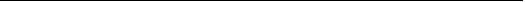 一、1月城市环境空气质量状况1、城市空气质量优良率本月我市环境空气优良天数为14天，占比45.2%，轻度污染15天，占比48.4%，中度污染2天，占比6.4%，无重度及以上污染，影响环境空气质量的主要污染物是细颗粒物。空气质量类别比例详见图1。与上月相比，优良天数减少3天,优良天数比例下降9.6%。与上年同期相比，优良天数比例下降41.9%。详见表1。表1  1月邵阳市环境空气质量优良天数比例及变化情况2、城市空气质量综合指数排名本月我市综合指数5.79，最大单项污染物为细颗粒物，单项指数2.2，排名全省第10位。详见表2。表2  1月全省综合指数排名3、城市环境空气主要污染物浓度及变化趋势本月，我市环境空气中细颗粒物浓度均值范围在27～130微克/立方米之间，均值为77微克/立方米；可吸入颗粒物浓度均值范围在49～137微克/立方米之间，均值为99微克/立方米；二氧化硫浓度均值范围在8～33微克/立方米之间，均值为18微克/立方米；二氧化氮浓度均值范围在17～57微克/立方米之间，均值为36微克/立方米；臭氧日最大8小时平均第90百分位浓度范围在43～118微克/立方米之间，均值为101微克/立方米；一氧化碳日均值第95百分位浓度范围在0.4～1.6毫克/立方米之间，均值为1.4毫克/立方米。各点位浓度均值详见表3。与上年同期相比，细颗粒物上升了60.4%、可吸入颗粒物上升了76.8%、二氧化硫上升了157.1%、二氧化氮上升了63.6%、臭氧上升了17.4%、一氧化碳上升了16.7%。表3  1月各点位污染物浓度均值二、县（市）级城镇环境空气质量状况本月，全市9个县（市）级城镇环境空气质量平均优良天数比例为72.4%，优良天数比例最低的是邵阳县。按照环境空气质量综合指数评价，9个县（市）排名依次为城步县、洞口县、绥宁县、武冈市、新邵县、新宁县、邵东市、隆回县、邵阳县。全市县（市）级城镇PM2.5月均浓度为62微克/立方米，PM10月均浓度为86微克/立方米，详见表4。表4  1月县市浓度排名统计表三、城市降水状况我市降水设邵阳市监测站和泉塘冲两个测点。本月降水样品个数为0。附  录空气质量指数分级及相关信息酸雨状况定性评价编　　写：陈 超、羊 广　      审　　核：罗 葳  　　　　审　　定：朱 洲　             签　　发：朱鸿毅编写日期：2021年2月8日城市    优良天数（天）       优良天数比例（%）    本月   上月  上年同期变化幅度（%）较上月  较上年邵阳市       1445.2   54.8    87.1       -9.6    -41.9   排 名城  市综合指数最大单项指数最大单项污染物1张家界4.041.4PM2.52湘西州4.471.49PM2.53怀化4.731.54PM2.54郴州5.051.71PM2.55岳阳5.161.77PM2.56常德5.282.2PM2.57娄底5.651.97PM2.58永州5.661.94PM2.59长沙5.692.29PM2.510邵阳5.792.2PM2.511益阳5.882.37PM2.512衡阳5.932.14PM2.513株洲6.082.23PM2.514湘潭6.092.26PM2.5点 位SO2(ug/m3)NO2(ug/m3)PM10(ug/m3)CO(mg/m3)O3(ug/m3)PM2.5(ug/m3)市化工厂20361001.310281市罐头厂18361001.49468市一中18401071.610781市环保局1735961.49976均 值1836991.410177排名县市综合指数SO2NO2PM10COO3PM2.51城步县3.881713602.7104382洞口县 3.91918801.673463绥宁县4.311715781.495564武冈市4.501022881.285595新邵县5.511236741.4112686新宁县5.201225981.491727邵东市5.381836881.3101698隆回县5.5412321091.2104719邵阳县5.571433971.410275均值均值4.851326861.59662空气质量指数AQI空气质量级别空气质量状况表征颜色对健康的影响建议采取的措施0～50一级优绿色空气质量令人满意，基本无空气污染各类人群可正常活动51～100二级良黄色空气质量可接受，但某些污染物可能对极少数异常敏感人群健康有较弱影响较少数异常敏感人群应减少户外活动101～150三级轻度污染橙色敏感人群症状有轻度加剧，健康人群出现刺激症状儿童、老年人及心脏病、呼吸系统疾病患者应减少长时间、高强度户外锻炼151～200 四级中度污染红色进一步加剧易感人群症状，可能对健康人群心脏、呼吸系统有影响儿童、老年人及心脏病、呼吸系统疾病患者避免长时间、高强度户外锻炼，一般人群适量减少户外运动201～300五级重度污染紫色心脏病和肺病患者症状显著加剧，运动耐受力降低，健康人群普遍出现症状儿童、老年人和心脏病、肺病患者应停留在室内，停止户外运动，一般人群减少户外运动＞300六级严重污染褐红色健康人群运动耐受力降低，有明显强烈症状，提前出现某些疾病儿童、老年人及病人应当留在室内，避免体力消耗，一般人群应避免户外运动等    级质  量  状  况pH  平 均 值Ⅰ酸雨5.00≤pH＜5.60Ⅱ较重酸雨4.50≤pH＜5.00Ⅲ重酸雨pH＜4.50